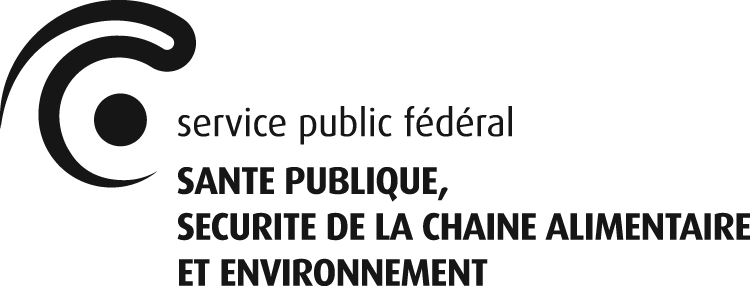 RAPPORT D’EXPERTISETUBERCULOSE/ BRUCELLOSE/ LEUCOSE BOVINE(*biffer les mentions inutiles)Application de l’Arrêté royal du 28 novembre 1991 relatif à l’expertise et à l’indemnisation des bovins abattus dans le cadre de la police sanitaire des animaux domestiquesJe soussigné (e),…………………...................……………………………………………………, chef de secteur primaire de l’AFSCA ou son mandataire de l’ULC de ........................................................., désigne Mme/Mr…………………………………………………………………....................….….comme expert pour l’estimation de ……….......… bovin (s) détenus dans l’exploitation de :NOM et Prénom : …................................…………………………….......................................………………….Adresse : ……………...............................………………………......................................………………………N°TVA :……...............................……………………………………………………….......................................N° de troupeau : …...............................………………………………………………….......................................Et repris sur l’ordre d’abattage ci-annexé.Fait à………………………………......…., le ………/…………/...........Signature :Le chef de secteur primaire de l’AFSCA ou son mandataire...................................................................................Je soussigné (e), ……………………………….............................................……….., désigné (e) par le Ministre comme expert, affirme par la présente qu’il a estimé pour les ……......…. bovins repris sur l’ordre d’abattage, la valeur de remplacement et la valeur de boucherie inscrites ci-dessous, et qu’il a remis en main propre une copie de ce rapport au responsable. Fait à ………………………………………, le …….../….……/…….…Signature : L’expert désigné, ……………………………….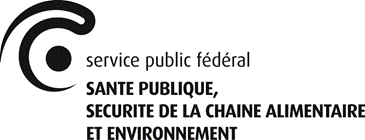 Je soussigné (e) :............................................................................................................................., nommé le responsable, suis d’accord/ pas d’accord* avec les valeurs estimées (biffer la mention inutile), Pour réception, le................/............../...............Le responsable, *En cas de désaccord avec l’expertise, le responsable peut solliciter une contre-expertise par lettre recommandée auprès de l’ULC de .....................................................................dans les 24 heures suivant la réception du rapport d’expertise (A.R. du 28 novembre 1991).La déclaration de créance vous sera envoyé par courrier. Veuillez cocher ci-après votre préférence en matière d’envoi et compléter les informations utiles à cette fin.E-mail :………………………………………………………………………......................…………………………...Adresse postale: ………….....................………………………………………………………………………………..	   	        ……….......................………………………………………………………………………………...En application de l’ A.R du 28 novembre 1991, pour chaque bovin abattu en respect des dispositions de l’article 1er et suivant les instructions de l’inspecteur vétérinaire, il est alloué au responsable, dans les limites des crédits budgétaires, une indemnité (I) calculée comme suit :I = (R . Vr) – VbR = coefficient de réfactionVr = valeur de remplacementVb = valeur de boucherieVeuillez renvoyer ce formulaire dûment complété et signé de préférence par e-mail à : Afp.vetserv@health.fgov.be Ou par courrier à l’adresse suivante :Fonds budgétaire pour la santé et qualité des animaux et des produits animaux « Bovins », Eurostation II – 7ème étage,Place Victor Horta 40 - boite 10,1060 BruxellesRapport d’expertiseRapport d’expertiseRapport d’expertiseRapport d’expertiseDossier N°Dossier N°Dossier N°Dossier N°Dossier N°N°IdentificationSexe M/VRace :01 : laitier02 : viandeux03 : mixteDate de naissance../../….ConformationNormalMaigreAnormalEtat de gestation (mois)Valeur de remplacement(euros)Valeur de boucherie (euros)